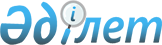 О внесении изменения в Решение Коллегии Евразийской экономической комиссии от 18 августа 2015 г. № 101Решение Коллегии Евразийской экономической комиссии от 16 января 2017 года № 3

      Коллегия Евразийской экономической комиссии решила: 



      1. В приложении № 1 и позиции 4 приложения № 3 к Решению Коллегии Евразийской экономической комиссии от 18 августа 2015 г. № 101 «О применении антидемпинговой меры в отношении стальных бесшовных труб, применяемых для бурения и эксплуатации нефтяных и газовых скважин, происходящих из Китайской Народной Республики и ввозимых на таможенную территорию Евразийского экономического союза» в графе «Производитель» слова «Hunting Energy» заменить словами «Hunting Energy Services». 



      2. Настоящее Решение вступает в силу по истечении 30 календарных дней с даты его официального опубликования и распространяется на правоотношения, возникшие с даты вступления в силу Решения Коллегии Евразийской экономической комиссии от 18 августа 2015 г. № 101.       Председатель Коллегии 

      Евразийской экономической 

      комиссии                                   Т. Саркисян 
					© 2012. РГП на ПХВ «Институт законодательства и правовой информации Республики Казахстан» Министерства юстиции Республики Казахстан
				